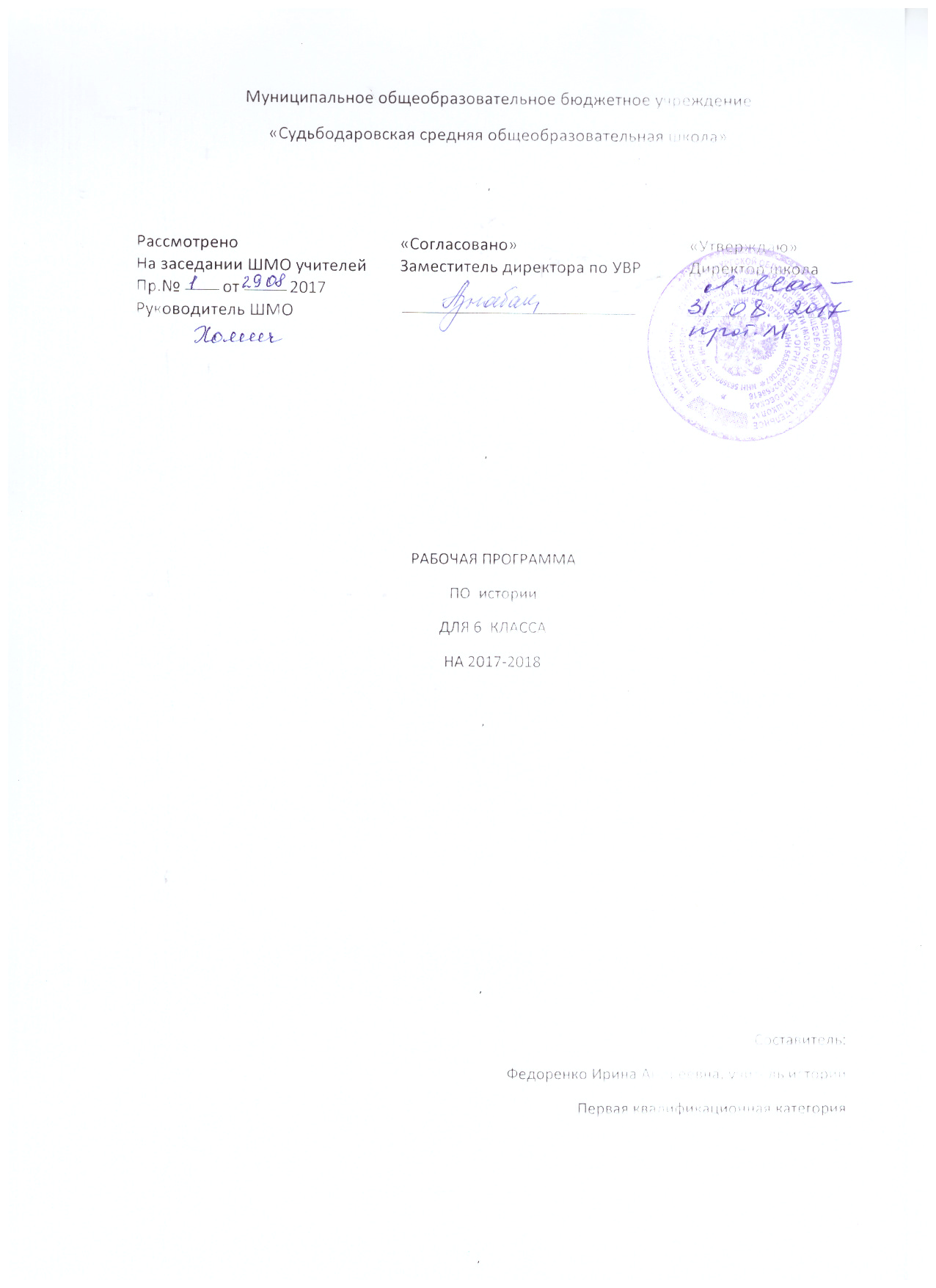 на 2017/2018 учебный годРАБОЧАЯ ПРОГРАММА ПО ВСЕОБЩЕЙ ИСТОРИИ И ИСТОРИИ РОССИИ (6 класс)ПОЯСНИТЕЛЬНАЯ ЗАПИСКАДанная рабочая программа составлена на основе Федерального государственного стандарта основного общего образования и в соответствии с требованиями Историко-культурного стандарта. Примерной программы основного общего образования по истории для 5-9 классов образовательных учреждений и авторской программы А. А. Данилова, О.Н. Журавлевой, И.Е. Барыкина «История России» 6-9 классы (основная школа).Особенности программы - ее интегративность, объединение курсов всеобщей и отечественной истории при сохранении их самостоятельности и самоценности. Курс «История Средних веков» формирует общую картину исторического развития человечества, представления об общих, ведущих процессах, явлениях и понятиях в период с конца V по XV в. - от падения Западной Римской империи до начала эпохи Великих географических открытий. При этом, так как на всеобщую историю выделяется небольшой объем времени, акцент делается на определяющих явлениях, помогающих, в первую очередь, понимать и объяснять современное мироустройство. Курс дает возможность проследить огромную роль Средневековья в складывании основ современного мира, уделяя внимание тем феноменам истории Средних веков, которые так или иначе вошли в историю современной цивилизации.Преподавание курса «История России с древнейших времен до начала XVI века» предполагает детальное и подробное изучение истории родной страны, глубокое понимание ее противоречивых процессов, различных точек зрения и трактовок в соответствии с требованиями Историкр-культурного стандарта и ФГОС основного общего образования. Изучение зарубежной истории помогает определить место России в истории человечества, увидеть особенности ее развития и черты сходства с другими странами.Рабочая программа ориентирована на использование УМК:  , БоицовМ.А Шукуров Р.М Всеобщая история. История Средних веков. 6 класс : учеб. для общеобразоват. организаций /Русское слово, 2014г..  История России. 6 класс. Учеб. для общеобразоват. Организаций. В 2 ч./ Н.М. Арсентьев, А. А. Данилов, П.С. Стефанович, А. Я. Токарева; под ред. А. В. Торкунова. - М. : Просвещение, 2016.Цели курса:Формирование целостного представления об историческом развитии России и мира в эпоху Средневековья, объединение различных фактов и понятий средневековой истории в целостную картину развития России и человечества в целом.Содействие воспитанию свободной и ответственной личности, ее социализации; познание окружающей действительности, самопознание и самореализация.Задачи курса:Осветить экономическое, социальное, политическое и культурное развитие России и мира, показать общие черты и различия.Охарактеризовать выдающихся деятелей России и мира, их роль в истории и культуре.Показать возникновение и развитие идей и институтов, вошедших в жизнь современного человека и гражданина (монархия, республика, законы, нормы морали).Сформировать открытое историческое мышление: умение видеть развитие общественных процессов (определять причины и прогнозировать следствия).Место учебного предметаПредмет «История» изучается на ступени основного общего образования в качестве обязательного в 5-9  классах ,на  изучение курсов  истории в 6 классе отведено 68 часов:  Всеобщая  история изучается в объеме -28 часов, История России-40 часов. Итоговая промежуточная аттестация- контрольная работа.Основное содержание предметаВсеобщая история.История Средних веков ( 30 часов).Понятие «Средние века». Хронологические рамки Средневековья.Западная и Центральная Европа в V—XIII вв.Великое переселение народов. Кельты, германцы, славяне, тюрки. Образование варварских королевств. Расселение франков, занятия, общественное устройство.Роль христианства в раннем Средневековье. Христианизация Европы. Аврелий Августин. Иоанн Златоуст.Создание и распад империи Карла Великого. Образование государств в Западной Европе. Политическая раздробленность. Норманнские завоевания. Ранние славянские государства. Просветители славян - Кирилл и Мефодий.Средневековое европейское общество.Сословное общество в средневековой Европе. Феодализм. Власть духовная и светская.Образование двух ветвей христианства - православия и католицизма. Римско-католическая церковь в Средневековье. Фома Аквинский. Монастыри и монахи. Ереси и борьба церкви против их распространения.Феодальное землевладение. Сеньоры и вассалы. Европейское рыцарство: образ жизни и правила поведения.Особенности хозяйственной жизни. Феодалы и крестьянская община. Феодальные повинности. Жизнь, быт и труд крестьян. Средневековый город. Жизнь и быт горожан. Цехи и гильдии.Византия и арабский мир. Крестовые походы.Византийская империя: территория, хозяйство, государственное устройство. Императоры Византии.Арабские племена: расселение, занятия. Возникновение ислама. Мухаммед. Коран. Арабские завоевания в Азии, Северной Африке, Европе.Крестовые походы и их влияние на жизнь европейского общества. Католицизм, православие и ислам в эпоху крестовых походов. Начало Реконкисты на Пиренейском полуострове.Завоевания сельджуков и османов. Падение Византии. Османская империя.Страны Азии и Америки в эпоху Средневековья (V-XV вв.)Китай: распад и восстановление единой державы. Империи Тан и Сун. Крестьянские восстания, нашествия кочевников. Создание империи Мин. Индийские княжества. Создание государства Великих Моголов. Делийский султанат. Средневековая Япония.Государства Центральной Азии в Средние века. Государство Хорезм и его покорение монголами. Походы Тимура (Тамерлана).Доколумбовы цивилизации Америки. Майя, ацтеки и инки: государства, верования, особенности хозяйственной жизни.Государства Европы в XIV-XV вв.Возникновение сословно-представигельных монархий в европейских странах. Генеральные штаты во Франции. Особенности сословно-представительной монархии в Англии. Великая хартия вольностей. Парламент. Священная Римская империя германской нации. Германские государства в XIV-XV вв.Кризис европейского сословного общества в XIV-XV вв. Столетняя война: причины и итоги. Жанна д'Арк. Война Алой и Белой розы. Крестьянские и городские восстания. Жакерия. Восстание Уота Тайлера. Кризис католической церкви. Папы и императоры. Гуситское движение в Чехии. Ян Гус.Культурное наследие Средневековья.Духовный мир средневекового человека. Быт и праздники. Средневековый эпос. Рыцарская литература. Городской и крестьянский фольклор. Романский и готический стили в архитектуре, скульптуре и декоративном искусстве.Развитие науки и техники. Появление университетов. Схоластика. Начало книгопечатания в Европе.Культурное наследие Византии.Особенности средневековой культуры народов Востока. Архитектура и поэзия.История России.История России с древности до начала XVI в. (не менее 30 часов).Народы и государства на территории нашей страны в древности.Заселение Евразии. Великое переселение народов. Народы на территории нашей страны до середины I тысячелетия до н. э. Влияние географического положения и природных условий на занятия, образ жизни, верования. Города-государства Северного Причерноморья. Скифское царство. Тюркский каганат. Хазарский каганат. Волжская Булгария. Кочевые народы Степи.Язычество. Распространение христианства, ислама, иудаизма на территории нашей страны в древности.Восточные славяне в древности (V1-IX вв.)Праславяне. Расселение, соседи, занятия, общественный строй, верования восточных славян. Предпосылки образования государства. Соседская община. Союзы восточнославянских племен. «11овесть временных лет» о начале Руси.Древнерусское государство (IX -- начало XII в.)Новгород и Киев - центры древнерусской государственности. Первые Рюриковичи. Складывание крупной земельной собственности. Древнерусские города. Русь и Византия. Владимир I и принятие христианства.Расцвет Руси при Ярославе Мудром. «Русская правда». Русь и народы Степи. Княжеские усобицы. Владимир Мономах. Международные связи Древней Руси. Распад Древнерусского государства.Русские земли и княжества в начале удельного периода (начало XII - первая половина XIII в.).Удельный период: экономические и политические причины раздробленности. Формы землевладения. Князья и бояре. Свободное и зависимое население. Рост числа городов. Географическое положение, хозяйство, политический строй крупнейших русских земель (Новгород Великий, Киевское, Владимиро-Суздальское, Галицко-Волыиское княжества).Идея единства русских земель в период раздробленности. «Слово о полку Игореве».Культура Руси в домонгольское время.Языческая культура восточных славян. Религиозно-культурное влияние Византии. Особенности развития древнерусской культуры.Единство и своеобразие культурных традиций в русских землях и княжествах накануне монгольского завоевания. Фольклор. Происхождение славянской письменности. Берестяные грамоты. Зодчество и живопись. Быт и нравы.Борьба с внешней агрессией в XIII в.Чингисхан и объединение монгольских племен. Монгольские завоевания. Походы Батыя на Русь. Борьба народов нашей страны с завоевателями. Золотая Орда и Русь. Экспансия с Запада. Ливонский орден. Александр Невский. Сражение на Неве и Ледовое побоище. Последствия монгольского нашествия и борьбы с экспансией Запада для дальнейшего развития нашей страны.Складывание предпосылок образования Российского государства (вторая половина XIII - середина XV в.).Русские земли во второй половине XIII - первой половине XV в. Борьба против ордынского ига. Русские земли в составе Великого княжества Литовского.Восстановление хозяйства на Руси. Вотчинное, монастырское, помещичье и черносошное землевладение. Города и их роль в объединении Русских земель. Иван Калита и утверждение ведущей роли Москвы. Куликовская битва. Дмитрий Донской. Роль церкви в общественной жизни. Сергий Радонежский.Завершение образования Российского государства в конце XV - начале XVI в.Предпосылки образования Российского государства. Иван III. Василий III. Свержение ордынского ига. Распад Золотой Орды. Присоединение Москвой северо-восточных и северо-западных земель Руси. Многонациональный состав населения страны. Становление центральных органов власти и управления. Судебник 1497 г. Местничество. Традиционный характер экономики.Русская культура второй половины XIII—XV вв.Монгольское завоевание и культурное развитие Руси. Куликовская победа и подъем русского национального самосознания. Москва - центр складывающейся культуры русской народности. Отражение идеи общерусского единства в устном народном творчестве, летописании, литературе. «Задонщина». Теория «Москва - Третий Рим». Феофан Грек. Строительство Московского Кремля. Андрей Рублев.Требования к результатам обученияВ результате изучения истории ученик должен:знать основные этапы и ключевые события истории Древнего мира и выдающихся деятелей древней истории;знать важнейшие достижения культуры и системы ценностей, сформировавшиеся в ходе исторического развития;знать изученные виды исторических источников;уметь определять последовательность и длительность важнейших событий древней истории;уметь использовать текст исторического источника при ответе на вопросы, решении различных учебных задач; сравнивать свидетельства разных источников;уметь читать историческую карту и показывать на ней территории расселения народов, границы государств, города, места значительных исторических событий;уметь рассказывать о важнейших исторических событиях и их участниках, показывая знание необходимых фактов, дат, терминов; давать описание исторических событий и памятников культуры на основе текста и иллюстративного материала учебника, фрагментов исторических источников в связной монологической форме;использовать приобретенные знания при написании творческих работ;выявлять существенные черты исторических процессов, явлений и событий;группировать исторические явления и события по заданному признаку;-объяснять смысл изученных исторических понятий и терминов;выявлять общность и различия сравниваемых исторических событий и явлений;определять на основе учебного материала причины и следствия важнейших исторических событий;объяснять свое отношение к наиболее значительным событиям и личностям древней истории, достижениям культуры;использовать приобретенные знания и умения в практической деятельности и повседневной жизни: для понимания исторических причин и исторического значения событий и явлений современной жизни; высказывания собственных суждений (в споре и т. п.) об историческом наследии народов мира; объяснения исторически сложившихся норм социального поведения; применения знаний об историческом пути и традициях народов мира в общении с людьми другой культуры, национальной и религиозной принадлежности.Личностные результаты:осознание своей идентичности как гражданина страны, члена семьи, этнической и религиозной группы, локальной и региональной общности;-освоение гуманистических традиций и ценностей современного общества, осмысление со- циально-нравственного опыта предшествующих поколений, понимание культурного многообразия мира, уважение к культуре своего и других народов, толерантность.Метапредметные результаты:способность сознательно организовывать и регулировать свою деятельность - учебную, общественную и др.;овладение умениями работать с учебной и внешкольной информацией (анализировать факты, составлять простой и развернутый план, тезисы, формулировать и обосновывать выводы и т. д.), использовать современные источники информации, в том числе материалы на электронных носителях;способность решать творческие задачи, представлять результаты своей деятельности в различных формах (сообщение, презентация, реферат и др.);готовность к сотрудничеству с соучениками.Предметные результаты:-овладение целостными представлениями об историческом пути человечества;способность применять понятийный аппарат исторического знания и приемы исторического анализа для раскрытия сущности и значения событий и явлений прошлого;формирование умений изучать и систематизировать информацию из различных исторических и современных источников, раскрывая ее социальную принадлежность и познавательную ценность;готовность применять исторические знания для выявления и сохранения исторических и культурных памятников своей страны и мира.ЛитератураСписок литературы для учителя.Агафонов, С. В. Схемы по всеобщей истории. 6 класс / С. В. Агафонов. - М. : Русское слово. 2005.Алферова, И. В. История России. Древняя Русь (X1I-XV вв.) : пособие для учителя истории. 6 класс / И. В. Алферова, В. Ф. Блохин. - М. : Курсив, 2010.Биберииа, А. В. Тестовые задания для проверки знаний учащихся по истории Средних веков (V - конец XV в.). 6 класс / А. В. Биберина. - М. : Сфера, 2000.Блохин, В. Ф. История России. Древняя Русь (VI—XII вв.) : пособие для учителя истории. 6 класс / В. Ф. Блохин. - М. : Курсив, 2010.Всеобщая история. Средние века. 6 класс : тесты, контрольные вопросы и задания / авт,- сост. С. Н. Степанько. - Волгоград : Учитель, 2009.Донской, Г. М. Задания для самостоятельной работы по истории Средних веков / Г. М. Донской. - М. : Просвещение, 1992.История России в произведениях русских поэтов. 6 -11 классы : дополнительные материалы к урокам / авт.-сост. П. А. Стыденко. - Волгоград : Учитель, 2008.История России с древнейших времен до конца XVI века. 6 класс : дидактический материал (контрольные задания, тесты, кроссворды) / авт.-сост. Н. 10. Бухарева. - Волгоград : Учитель, 2009.История России. Рабочие программы. Предметная линия учебников А. А. Данилова, Л. Г. Косулиной. 6-9 классы : пособие для учителей общеобразовательных учреждений. - М. : Просвещение, 201 1.История. 5-10 классы : игровые технологии на уроках и внеклассных занятиях / авт.-сост. 11. П. Ярцева. - Волгоград : Учитель, 2009.История Средних веков. Поурочные планы по учебнику Е. В. Агибаловой, Г. М. Донского. 6 класс / авт.-сост. Н. Ю. Колесниченко. - Волгоград : Учитель, 2011.История. 5-9 классы. Опыт патриотического воспитания: уроки, внеклассные мероприятия / авт.-сост. Т. В. Типаева. - Волгоград : Учитель, 2008.Кулагина, Г. А. Сто игр по истории / Г. А. Кулагина. - М. : Просвещение, 1983.Петрова,	Н. Г. История Средних веков. Книга для учителя : учеб.-метод, материалы / И. Г. Петрова. - М. : Русское слово, 2002.Смирнов,	С. Г. Задачник по истории Средних веков / С. Г. Смирнов. - М. : Просвещение, 2001.Черкашииа. Т. История. 5-6 классы. Активизация познавательной деятельности учащихся / Т. Черкашииа. - Волгоград : Учитель, 2012.Список литературы для учащихся.\. Амбаров, В. Н. История : большой справочник для школьников и поступающих в вузы / В. Н. Амбаров, С. Г. Антоненко, П. И. Андреев. -М. : Дрофа, 1999.Багрова, Л. А. Я познаю мир. Страны и народы. Европа / Л. А. Багрова. - М. : ACT : Аст- рель : Хранитель, 2002.Булычев, К. Тайны Средневековья / К. Булычев. - М. : Дрофа Плюс, 2011.Волкова, Е. В. История России с древнейших времен до начала XVI в. 6 класс : хрестоматия / Li. В. Волкова, Г. С. Хартулари. - М. : Дрофа, 2007.История Средних веков. 6 класс. Книга для чтения / под ред. В. П. Будановой. - М. : Экс- мо-Пресс, 1999.Огнева, О. Рыцари. Турниры. Оружие. Детская энциклопедия / О. Огнева. — М. : Росмэн, 2000.Чекулаева, Е. О. Я познаю мир. Города мира : энциклопедия / Е. О. Чекулаева. - М. : ACT, 2008.Учебно-методическое обеспечение1. Печатные пособия.Исторические карты:Римская империя в IV-V вв. Падение Западной Римской империи.Великое переселение народов.Франкское государство в V - начале IX в.Византийская империя и славяне в VI—XI вв.Арабы в VII—XI вв.Развитие ремесла и торговли, рост городов Европы (XI-XIV вв.).Западная Европа в XI - начале XIII в. Крестовые походы.Англия и Франция в XI - начале XIV в.Англия и Франция во время Столетней войны 1337-1453 гг.Европа в XIV-XV вв.Англия и Франция во второй половине XV в.Чехия bXIII-XV вв.Османская империя и борьба народов против турецких завоевателей.Индия и Китай в Средние века.Географические открытия и колониальные захваты в XV - середине XVII в.Демонстрационные таблицы:Крестовые походы 1096-1270 гг.Сословно-представительные органы в Европе в Средние века.Крестьянская община.Средневековый замок.Городское самоуправление в XI 1-ХV вв.Вассальная пирамида XIII—XIV вв.2. Информационно-коммуникативные средства.Биографии великих ученых (рефераты) / Н. В. Ширшина. - Волгоград : Учитель, 2008. - 1 электрон, опт. диск (CD-ROM).История. Древний мир. Средние века. 5-6 классы (карточки) / авт.-сост. Т. В. Ковригина. - Волгоград : Учитель, 2010. - 1 электрон, опт. диск (CD-ROM).История. 5-11 классы / авт.-сост. Н. Б. Крючкина [и др.]. - Волгоград : Учитель, 2011. - 1 электрон, опт. диск (CD-ROM).История. 5-6 классы. Редактор тестов. Тематические тесты / авт.-сост. Т. В. Ковригина, Л. В. Селянина. - Волгоград : Учитель, 2010. - 1 электрон, опт. диск (CD-ROM).История. 6-11 классы. Демонстрационные таблицы / сост. Т. В. Ковригина. - Волгоград : Учитель, 2011. - 1 электрон, опт. диск (CD-ROM).Портреты великих ученых (с краткой биографией) / Н. В. Ширшина. - Волгоград : Учитель, 2009. - 1 электрон, опт. диск (CD-ROM).История. 5-6 классы. Тематические тесты. Редактор тестов. Сетевая версия «Учитель + 15 учеников» / сост. Т. В. Ковригина, JI. В. Селянина. - Волгоград : Учитель, 2012. - 1 электрон, опт. диск (CD-ROM).Интернет-ресурсы.4. Технические средства обучения.Телевизор.2.Ноутбук.       3.Мультимедийный проектор.Экран проекционный.5. Учебно-практическое оборудование...КАЛЕНДАРНО-ТЕМАТИЧЕСКОЕ ПЛАНИРОВАНИЕпо истории средних вековКАЛЕНДАРНО-ТЕМАТИЧЕСКОЕ ПЛАНИРОВАНИЕпо истории средних вековКАЛЕНДАРНО-ТЕМАТИЧЕСКОЕ ПЛАНИРОВАНИЕпо истории средних вековКАЛЕНДАРНО-ТЕМАТИЧЕСКОЕ ПЛАНИРОВАНИЕпо истории средних вековКАЛЕНДАРНО-ТЕМАТИЧЕСКОЕ ПЛАНИРОВАНИЕпо истории средних вековКАЛЕНДАРНО-ТЕМАТИЧЕСКОЕ ПЛАНИРОВАНИЕпо истории средних вековКАЛЕНДАРНО-ТЕМАТИЧЕСКОЕ ПЛАНИРОВАНИЕпо истории средних вековКАЛЕНДАРНО-ТЕМАТИЧЕСКОЕ ПЛАНИРОВАНИЕпо истории средних веков№п/пТема и тип урокаДатапрове-денияКол-вочасовПланируемые результатыПланируемые результатыПланируемые результатыОбразовательные ресурсыДомашнее заданиеДомашнее задание№п/пТема и тип урокаДатапрове-денияКол-вочасовПредметныеМетапредметные УУДЛичностные УУДОбразовательные ресурсыДомашнее заданиеДомашнее задание1Что изучает история Средних веков(изучение нового материала)1Научатся определять термины: архивы, хроники, фрески. Получат возможность научиться: работать с учебникомРегулятивные: ставят учебные задачи на основе соотнесения того, что уже известно и усвоено, и того, что ещё неизвестно. Познавательные: самостоятельно выделяют и формулируют познавательную цель.Коммуникативные: формулируют собственное мнение и позицию, задают вопросы, строят понятные для партнёра высказыванияОсмысливают гуманистические традиции и ценности современного обществаПрезентация «Средние века». Режим доступа: http://prezentacii. com/istorii/2643- srednie-veka.htmlС. 7-11Глава I. СТАНОВЛЕНИЕ СРЕДНЕВЕКОВОЙ ЕВРОПЫ (VI-XI вв.)Глава I. СТАНОВЛЕНИЕ СРЕДНЕВЕКОВОЙ ЕВРОПЫ (VI-XI вв.)Глава I. СТАНОВЛЕНИЕ СРЕДНЕВЕКОВОЙ ЕВРОПЫ (VI-XI вв.)Глава I. СТАНОВЛЕНИЕ СРЕДНЕВЕКОВОЙ ЕВРОПЫ (VI-XI вв.)Глава I. СТАНОВЛЕНИЕ СРЕДНЕВЕКОВОЙ ЕВРОПЫ (VI-XI вв.)Глава I. СТАНОВЛЕНИЕ СРЕДНЕВЕКОВОЙ ЕВРОПЫ (VI-XI вв.)Глава I. СТАНОВЛЕНИЕ СРЕДНЕВЕКОВОЙ ЕВРОПЫ (VI-XI вв.)Глава I. СТАНОВЛЕНИЕ СРЕДНЕВЕКОВОЙ ЕВРОПЫ (VI-XI вв.)2Образование варварских королевств. Государство франков VI-VIII веках (изучение нового материала)1Научатся определять термины: племенные союзы, свободные общинники, герцоги, народное ополчение, дружинники, Великое переселение народов. Получат возможность научиться: называть германские племена, определять роль и значение переселения народов в формировании современной Европы, определять особенности развития Франкского государства в  VI-VIII векахРегулятивные: ставят учебную задачу, определяют последовательность промежуточных целей с учётом конечного результата, составляют план и алгоритм действий.Познавательные: самостоятельно выделяют и формулируют познавательную цель, используют общие приёмы решения задач.Коммуникативные: допускают возможность различных точек зрения, в том числе не совпадающих с их собственной, и ориентируются на позицию партнёра в общении и взаимодействии.Проявляют  устойчивый  учебно- познавательный интерес к новым общим способам решения задачРимская империя и германцы. Режим доступа: http://maxbooks. ru/germani/nems 07.html§ 1; в.1-2; работа с картой на с.133Христианская церковь в раннее Средневековье (комбинированный)1Научатся определять термины: династия, графы, титул, классы, аббаты, монастыри. Получат возможность научиться: составлять план рассказа одного из пунктов параграфа, называть отличия власти короля от власти военного вождя, определять роль и значение церкви в деле укрепления королевской властиРегулятивные: учитывают установленные правила в планировании и контроле способа решения, осуществляют пошаговый контроль. Познавательные: самостоятельно создают алгоритмы деятельности при решении проблем различного характера.Коммуникативные: учитывают разные мнения и стремятся к координации различных позиций в сотрудничестве, формулируют собственное мнение и позициюВыражают адекватное понимание причин успеха/ неуспеха учебной деятельностиХристианская церковь и франкское королевство. Режим доступа: http://www. examen.ru/add/ School-Subjects/ Social-Sciences/ History/13087/ 13088/13119/131 27/13137§2; выучить понятия 4Возникновение и распад империи Карла Великого.  (комбинированный)1Научатся определять термины: король, коронование, королевский двор, междоусобные войны,  сеньор, вассал.Получат возможность научиться: давать личностную характеристику Карлу Великому, анализировать причины распада империи Карла Великого.Регулятивные: принимают и сохраняют учебную задачу, учитывают выделенные учителем ориентиры действия в новом учебном материале в сотрудничестве с учителем. Познавательные: ставят и формулируют проблему урока, самостоятельно создают алгоритм деятельности при решении проблемы.Коммуникативные: проявляют активность во взаимодействии для решения коммуникативных и познавательных задач (задают вопросы, формулируют свои затруднения, предлагают помощь и сотрудничество)Имеют целостный, социально ориентированный взгляд на мир в единстве и разнообразии народов, культур и религийПрезентация «Империя Карла Великого». Режим доступа: http:// www.vivl.ru/karl/ karl.php§ 3; в.1,5,6 с.325Феодальная раздробленность Западной Европы в IX-XI веках (комбинированный)1Научатся определять термины: домен, феодальная лестница, рыцарь,  империя, миссионеры. Получат возможность научиться: анализировать причины слабости королевской власти во Франции, причины образования Священной Римской империи.Регулятивные: планируют свои действия в соответствии с поставленной задачей и условиями её реализации, в том числе во внутреннем плане.Познавательные: ставят и формулируют цели и проблему урока; осознанно и произвольно строят сообщения в устной и письменной форме, в том числе творческого и исследовательского характера.  Коммуникативные: адекватно используют речевые средства для эффективного решения разнообразных коммуникативных задачОпределяют внутреннюю позицию обучающегося на уровне положительного отношения к образовательному процессу; понимают необходимость учения, выраженного в преобладании учебно-познавательных мотивов и предпочтении социального способа оценки знаний§ 4; p. т., задания 4.с. 176Англия в раннее Средневековье (комбинированный)1Научатся определять термины: миссионеры, норманны, датские деньги. Получат возможность научиться: сопоставлять правду и вымысел в легендах о короле Артуре, определять роль и влияние норманнов на европейскую историюРегулятивные: планируют свои действия в соответствии с поставленной задачей и условиями её реализации, в том числе во внутреннем плане.Познавательные: ставят и формулируют цели и проблему урока; осознанно и произвольно строят сообщения в устной и письменной форме, в том числе творческого и исследовательского характера. Коммуникативные: адекватно используют речевые средства для эффективного решения разнообразных коммуникативных задачИмеют целостный, социально ориентированный взгляд на мир в единстве и разнообразии народов, культур и религийПрезентация «Король Артур и рыцари круглого стола». Режим доступа: http://nsportal.ru/ ap/drugoe/library/ korol-artur-i- rytsari-kruglogo- stolaГлава II. ВИЗАНТИЙСКАЯ ИМПЕРИЯ И СЛАВЯНЕГлава II. ВИЗАНТИЙСКАЯ ИМПЕРИЯ И СЛАВЯНЕГлава II. ВИЗАНТИЙСКАЯ ИМПЕРИЯ И СЛАВЯНЕГлава II. ВИЗАНТИЙСКАЯ ИМПЕРИЯ И СЛАВЯНЕГлава II. ВИЗАНТИЙСКАЯ ИМПЕРИЯ И СЛАВЯНЕГлава II. ВИЗАНТИЙСКАЯ ИМПЕРИЯ И СЛАВЯНЕГлава II. ВИЗАНТИЙСКАЯ ИМПЕРИЯ И СЛАВЯНЕГлава II. ВИЗАНТИЙСКАЯ ИМПЕРИЯ И СЛАВЯНЕ7Византия - государственное устройство и культура(комбинированный)1Научатся определять термины: евразийское государство, скипетр. Получат возможность научиться: определять специфику государственного устройства Византии и анализировать причины ослабления Византийской империиРегулятивные: принимают и сохраняют учебную задачу; планируют свои действия в соответствии с поставленной задачей и условиями её реализации, в том числе во внутреннем плане.Познавательные: используют знаково-символические средства, в том числе модели и схемы, для решения познавательных задач.Коммуникативные: аргументируют свою позицию и координируют её с позициями партнёров в сотрудничестве при выработке общего решения в совместной деятельностиПроявляют эмпатию, как осознанное понимание чувств других людей и сопереживание имВизантийскаяцивилизация.Режим доступа:http://history.rin.ru/text/tree/2127.html§6, задание 1, с.53Культура Византии (комбинированный)1Научатся определять термины: крестово-купольный храм, мозаика, смальта, фрески, канон.  Получат в возможность научиться: называть важнейшие достижения византийской культуры и ее вклад в мировую культуру, определять влияние христианства на развитие византийской культурыРегулятивные: планируют свои действия в соответствии с поставленной задачей и условиями её реализации, в том числе во внутреннем плане. Познавательные: используют знаково-символические средства, в том числе модели и схемы, для решения познавательных задач. Коммуникативные: аргументируют свою позицию и координируют её с позициями партнёров в сотрудничестве при выработке общего решения в совместной деятельностиИмеют целостный, социально ориентированный взгляд на мир в единстве и разнообразии народов, культур и религийВизантийскаяцивилизация.Режим доступа:http://history.rin.ru/text/tree/2127.html8Образование славянских государств (изучение нового материала)1Научатся определять термины: вече. Получат возможность научиться: читать историческую  карту, анализировать и обобщать ее данные; овладевать целостным представлением об историческом пути славян, об их влиянии на другие средневековые государстваРегулятивные: планируют свои действия в соответствии с поставленной задачей и условиями её реализации, оценивают правильность выполнения действия. Познавательные: самостоятельно выделяют и формулируют познавательную цель, используют общие приёмы решения поставленных задач.Коммуникативные: участвуют в коллективном обсуждении проблем, проявляют активность во взаимодействии для решения коммуникативных и познавательных задач.Проявляют доброжелательность и эмоционально- нравственную отзывчивость, эмпатию, как понимание чувств других людей и сопереживание имПервые государственные образования славян. Режим доступа: http://slawianie. narod.ru/str/strana/ pervye.html§8, задание 3,с. 66Глава III. АРАБЫ В VI-XI ВВ.Глава III. АРАБЫ В VI-XI ВВ.Глава III. АРАБЫ В VI-XI ВВ.Глава III. АРАБЫ В VI-XI ВВ.Глава III. АРАБЫ В VI-XI ВВ.Глава III. АРАБЫ В VI-XI ВВ.Глава III. АРАБЫ В VI-XI ВВ.Глава III. АРАБЫ В VI-XI ВВ.9Возникновение ислама. Арабский халифат и его распад (комбинированный)1Научатся определять термины: бедуины, ислам, Коран, мусульмане, шариат, халифат, эмират.Получат возможность научиться: определять влияние климатических условий на жизнь и занятия арабов, объяснять причины их военных успехов; определять роль ислама в развитии арабского обществаРегулятивные: адекватно воспринимают предложения и оценку учителей, товарищей, родителей и других людей.Познавательные: выбирают наиболее эффективные способы решения задач, контролируют и оценивают процесс и результат деятельности. Коммуникативные: договариваются о распределении функций и ролей в совместной деятельности Определяют свою личностную позицию, адекватную дифференцированную самооценку своих успехов в учебеАрабский халифат. Режим доступа: http://the fallen.net/ arab- skiy-khalifat.htmlКультура стран халифата (комбинированный)1Научатся определять термины: мечеть, медресе, арабески. Получат возможность научиться: объяснять особенности культуры стран Халифата; определять роль ислама в развитии арабской культурыРегулятивные: ставят учебные задачи на основе соотнесения того, что уже известно и усвоено, и того, что ещё неизвестно. Познавательные: самостоятельно формулируют познавательную цель.Коммуникативные: формулируют собственное мнение и позицию, задают вопросы, строят понятные для партнёра высказыванияОсмысливают гуманистические традиции и ценности современного обществаКультура Арабского халифата.§10;  выучить понятия10Становление Средневековой Европы. Византийская империя, славяне, арабы в V-XI веках(повторительно- обобщающий)1Научатся определять термины, изученные в главах 1-3 учебника. Получат возможность научиться: называть главные события  истории раннего Средневековья, основные достижения культуры и значение средневековых цивилизаций в мировой историиРегулятивные: планируют свои действия в соответствии с поставленной задачей и условиями её реализации, в том числе во внутреннем плане.Познавательные: ставят и формулируют цели и проблему урока; осознанно и произвольно строят сообщения в устной и письменной форме, в том числе творческого и исследовательского характера. Коммуникативные: адекватно используют речевые средства для эффективного решения коммуникативных задачОпределяют внутреннюю позицию обучающегося на уровне положительного отношения к образовательному процессу.Повторить понятия главы 1-3Глава IV. ФЕОДАЛЫ И КРЕСТЬЯНЕГлава IV. ФЕОДАЛЫ И КРЕСТЬЯНЕГлава IV. ФЕОДАЛЫ И КРЕСТЬЯНЕГлава IV. ФЕОДАЛЫ И КРЕСТЬЯНЕГлава IV. ФЕОДАЛЫ И КРЕСТЬЯНЕГлава IV. ФЕОДАЛЫ И КРЕСТЬЯНЕГлава IV. ФЕОДАЛЫ И КРЕСТЬЯНЕГлава IV. ФЕОДАЛЫ И КРЕСТЬЯНЕ11В рыцарском замке (комбинированный)1Научатся определять термины: замок, донжон, палица, кольчуга, забрало, оруженосец, турнир, герольд, герб, девиз.Получат возможность научиться: описывать снаряжение рыцаря и рыцарский замок, объяснять смысл рыцарских девизовРегулятивные: ставят учебную задачу, определяют последовательность промежуточных целей с учётом конечного результата, составляют план и алгоритм действий.Познавательные: самостоятельно выделяют и формулируют познавательную цель, используют общие приёмы решения задач. Коммуникативные: допускают возможность различных точек зрения, в том числе не совпадающих с их собственной, и ориентируются на позицию партнёра в общении и взаимодействииПроявляют устойчивый учебно- познавательный интерес к новым общим способамПрезентация «В рыцарском замке». Режим доступа: http:// nsportal.ru/ shkola/istoriya/library/prezenta- tsiya- po-teme- v-rytsarskom- zamke-6-klass§12, задания 3, 4, с.10012Средневековая деревня и ее обитатели (комбинированный)1Научатся определять термины: феодальная вотчина, барщина, оброк, натуральное хозяйство.Получат возможность научиться: анализировать фрагмент исторического источника и выявлять характерные черты образа жизни земледельцев и ремесленниковРегулятивные: учитывают установленные правила в планировании и контроле способа решения, осуществляют пошаговый контроль. Познавательные: самостоятельно создают алгоритмы деятельности при решении проблем различного характера.Коммуникативные: учитывают разные мнения и стремятся к координации различных позиций в сотрудничестве, формулируют собственное мнение и позициюВыражают адекватное понимание причин успеха/ неуспеха учебной деятельностиПрезентация «Средневековая деревня и ее обитатели». Режим доступа: http://powerpt.ru/ prezentacii-po- istorii/1461- srednevekovaya- derevnya-i-ee- obitateli.html§ 11; в 1-3 с. 93Глава V. СРЕДНЕВЕКОВЫЙ ГОРОД И ЕГО ОБИТАТЕЛИГлава V. СРЕДНЕВЕКОВЫЙ ГОРОД И ЕГО ОБИТАТЕЛИГлава V. СРЕДНЕВЕКОВЫЙ ГОРОД И ЕГО ОБИТАТЕЛИГлава V. СРЕДНЕВЕКОВЫЙ ГОРОД И ЕГО ОБИТАТЕЛИГлава V. СРЕДНЕВЕКОВЫЙ ГОРОД И ЕГО ОБИТАТЕЛИГлава V. СРЕДНЕВЕКОВЫЙ ГОРОД И ЕГО ОБИТАТЕЛИГлава V. СРЕДНЕВЕКОВЫЙ ГОРОД И ЕГО ОБИТАТЕЛИГлава V. СРЕДНЕВЕКОВЫЙ ГОРОД И ЕГО ОБИТАТЕЛИ13Формирование средневековых городов. Городское ремесло.(комбинированный)1Научатся определять термины: коммуны, шедевр, цехи, самоуправление, подмастерье. Получат возможность научиться: составлять план рассказа «Путешествие по средневековому городу», называть функции и правила цехов, сравнивать понятия «натуральное» и «товарное» хозяйствоРегулятивные: принимают и сохраняют учебную задачу, учитывают выделенные учителем ориентиры действия в новом учебном материале в сотрудничестве с учителем.Познавательные: ставят и формулируют проблему урока, самостоятельно создают алгоритм деятельности при решении проблемы.Коммуникативные: проявляют активность во взаимодействии для решения коммуникативных и познавательных задач (задают вопросы, формулируют свои затруднения, предлагают помощь и сотрудничество)Имеют целостный, социально ориентированный взгляд на мир в единстве и разнообразии народов, культур и религийСредневековый крестьянин. Режим доступа: http://www.mur- zim.ru/istorija/vse- mirnaya-istoria/ 8211-sredneveko- vyy-krestyanin. html§ 13; задание 1, с. 110Горожане и их образ жизни. Торговля в Средние века (комбинированный)1Научатся определять термины: гильдии, товарное хозяйство, ярмарки, ростовщики, банки  патриции, бюргеры, интеллигенция, мистерии. Получат возможность научиться: извлекать полезную информацию из фрагмента исторического источника, называть города, возникшие в период Средневековья, проводить сравнительные характеристики жизни людей в городе и деревнеРегулятивные: планируют свои действия в соответствии с поставленной задачей и условиями её реализации, в том числе во внутреннем плане.Познавательные: ставят и формулируют цели и проблему урока; осознанно и произвольно строят сообщения в устной и письменной форме, в том числе творческого и исследовательского характера. Коммуникативные: адекватно используют речевые средства для эффективного решения разнообразных коммуникативных задачОпределяют внутреннюю позицию обучающегося на уровне положительного отношения к образовательному процессу; понимают необходимость учения, выраженную в преобладании учебно-познавательных мотивов и предпочтении социального способа оценки знанийПрезентация «Горожане и их образ жизни». Режим доступа: http://www. proshkolu.ru/ user/alexeenko66/ file/766449§ 14-15; задания 2, 3, с.125Глава VI. КАТОЛИЧЕСКАЯ ЦЕРКОВЬГлава VI. КАТОЛИЧЕСКАЯ ЦЕРКОВЬГлава VI. КАТОЛИЧЕСКАЯ ЦЕРКОВЬГлава VI. КАТОЛИЧЕСКАЯ ЦЕРКОВЬГлава VI. КАТОЛИЧЕСКАЯ ЦЕРКОВЬГлава VI. КАТОЛИЧЕСКАЯ ЦЕРКОВЬГлава VI. КАТОЛИЧЕСКАЯ ЦЕРКОВЬГлава VI. КАТОЛИЧЕСКАЯ ЦЕРКОВЬ14Могущество папской власти. Католическая церковь и еретики (комбинирован ный)1Научатся определять термины: сословия, десятина, реликвии, мощи, индульгенция, фанатизм, церковный собор, еретики, инквизиция, монашеские ордена.Получат возможность научиться: излагать подготовленную информацию, называть основные различия между православной и католической церковьюРегулятивные: определяют последовательность промежуточных целей с учётом конечного результата, составляют план и алгоритм действий.Познавательные: ориентируются в разнообразии способов решения познавательных задач, выбирают наиболее эффективные способы их решения.Коммуникативные: договариваются о распределении функций и ролей в совместной деятельности; задают вопросы, необходимые для организации собственной деятельности и сотрудничества с партнёромВыражают устойчивые эстетические предпочтения и ориентации на искусство, как значимую сферу человеческой жизниПрезентация «Католическая церковь в Средние века». Режим доступа: http:// www.uchportaI.ru /load/54-1-0-6733§ 16; в.8; задания 5, с.13515Крестовые походы (изучение нового материала)1Научатся определять термины: крестоносцы, крестовые походы, тамплиеры, госпитальеры, магистры.Получат возможность научиться: называть причины и последствия крестовых походов, давать им собственную оценкуРегулятивные: принимают и сохраняют учебную задачу; планируют свои действия в соответствии с поставленной задачей и условиями её реализации, в том числе во внутреннем плане.Познавательные: используют знаково- символические средства, в том числе модели и схемы для решения познавательных задач.Коммуникативные: аргументируют свою позицию и координируют её с позициями партнёров в сотрудничестве при выработке общего решения в совместной деятельностиПроявляют эмпатию, как осознанное понимание чувств других людей и сопереживание имПрезентация «Крестовые походы». Режим доступа: http:// prezentacii.com/ istorii/1514-kres- tovye-pohody. html§ 17; в. 9  с. 14916Феодалы и крестьяне. Средневековый город. Католическая церковь в ХI-ХIII веках. Крестовые походы.(повторительно-обобщающий)1Научатся определять термины, изученные в главах 4-6 учебника. Получат возможность научиться: называть основные слои средневекового общества, основные достижения культуры и значение средневековых цивилизаций в мировой истории.Регулятивные: планируют свои действия в соответствии с поставленной задачей и условиями её реализации, в том числе во внутреннем плане.Познавательные: ставят и формулируют цели и проблему урока; осознанно и произвольно строят сообщения в устной и письменной форме, в том числе творческого и исследовательского характера. Коммуникативные: адекватно используют речевые средства для эффективного решения коммуникативных задачОпределяют внутреннюю позицию обучающегося на уровне положительного отношения к образовательному процессуПовторить понятия глав 4-6Глава VII. ОБРАЗОВАНИЕ ЦЕНТРАЛИЗОВАННЫХ ГОСУДАРСТВ В ЗАПАДНОЙ ЕВРОПЕГлава VII. ОБРАЗОВАНИЕ ЦЕНТРАЛИЗОВАННЫХ ГОСУДАРСТВ В ЗАПАДНОЙ ЕВРОПЕГлава VII. ОБРАЗОВАНИЕ ЦЕНТРАЛИЗОВАННЫХ ГОСУДАРСТВ В ЗАПАДНОЙ ЕВРОПЕГлава VII. ОБРАЗОВАНИЕ ЦЕНТРАЛИЗОВАННЫХ ГОСУДАРСТВ В ЗАПАДНОЙ ЕВРОПЕГлава VII. ОБРАЗОВАНИЕ ЦЕНТРАЛИЗОВАННЫХ ГОСУДАРСТВ В ЗАПАДНОЙ ЕВРОПЕГлава VII. ОБРАЗОВАНИЕ ЦЕНТРАЛИЗОВАННЫХ ГОСУДАРСТВ В ЗАПАДНОЙ ЕВРОПЕГлава VII. ОБРАЗОВАНИЕ ЦЕНТРАЛИЗОВАННЫХ ГОСУДАРСТВ В ЗАПАДНОЙ ЕВРОПЕГлава VII. ОБРАЗОВАНИЕ ЦЕНТРАЛИЗОВАННЫХ ГОСУДАРСТВ В ЗАПАДНОЙ ЕВРОПЕ17Объединение Франции(комбинированный)1Научатся определять термины: денежный оброк, средние слои, Генеральные штаты, парламент, сословно-представительная монархия.Получат возможность научиться: называть группы населения, которые выступали за усиление королевской власти; объяснять причины, по которым крестьяне не приглашались к участию в работе Генеральных штатовРегулятивные: планируют свои действия в соответствии с поставленной задачей и условиями её реализации, оценивают правильность выполнения действия. Познавательные: самостоятельно выделяют и формулируют познавательную цель, используют общие приёмы решения поставленных задач.Коммуникативные: участвуют в коллективном обсуждении проблем, проявляют активность во взаимодействии для решения коммуникативных и познавательных задачПроявляют доброжелательность и эмоционально- нравственную отзывчивость, эмпатию, как понимание чувств других людей и сопереживание имПрезентация «Как началось объединение Франции». Режим доступа: http://www.prosh- kolu.ru/user/serge ywaz/file/140748§ 18; в. 5-6 с. 15818Что англичане считают началом своих свобод (комбинированный)1Научатся определять термины: суд присяжных, хартия, реформы, верхняя и нижняя палата парламента. Получат возможность научиться: извлекать полезную информацию из фрагмента исторического источника, аргументировано объяснять, почему англичане считают Великую хартию вольностей началом своих свободРегулятивные: адекватно воспринимают предложения и оценку учителей, товарищей, родителей и других людей.Познавательные: выбирают наиболее эффективные способы решения задач, контролируют и оценивают процесс и результат деятельности.Коммуникативные: договариваются о распределении функций и ролей в совместной деятельностиОпределяют свою личностную позицию, адекватную дифференцированную оценку своих успехов в учебеПрезентация«Что англичанесчитают началомсвоих свобод».Режим доступа:http://sergeywaz.ucoz.ru/load/razrabotki/prezentacii/prezentacijakuroku istorii srednikh_vekov_tema_96chto_anglichane_schitajut_nachalom_svoikh_svobod96/l 1-1-0-219§ 19; в. 6, с. 16619Столетняя война (изучение нового материала)1Научатся определять термины: партизанская война.Получат возможность научиться: называть причины, важнейшие битвы и итоги Столетней войны; давать личностную характеристику Жанны д'АркРегулятивные: ставят учебную задачу, определяют последовательность промежуточных целей с учётом конечного результата, составляют план и алгоритм действий.Познавательные: самостоятельно выделяют и формулируют познавательную цель, используют общие приёмы решения задач. Коммуникативные: допускают возможность различных точек зрения, в том числе не совпадающих с их собственной, и ориентируются на позицию партнёра в общении и взаимодействииПроявляют устойчивый учебно- познавательный интерес к новым общим способам решения задачПрезентация «Столетняя война». Режим доступа: http://www. uchportal.ru/load/ 54-1-0-7021§20; в.1,4,5  с. 17820Усиление королевской власти  в  конце XV века во Франции и Англии(комбинированный)1Научатся определять термины: централизованное государство, диалект.Получат возможность научиться: определять цели, средства и итоги борьбы королей Людовика XI и Карла Смелого, давать их личностную   характеристикуРегулятивные: принимают и сохраняют учебную задачу, учитывают выделенные учителем ориентиры действия в новом учебном материале в сотрудничестве с учителем.Познавательные: ставят и формулируют проблему урока, самостоятельно создают алгоритм деятельности при решении проблемы.Коммуникативные: проявляют активность во взаимодействии для решения коммуникативных и познавательных задач (задают вопросы, формулируют свои затруднения, предлагают помощь и сотрудничество)Имеют целостный, социально ориентированный взгляд на мир в единстве и разнообразии народов, культур и религийФранция XI- XV вв. Режим доступа: http:// allstude.ru/Istoriy a/Franciya_XI_ XV_vekov.html§21; задания 4,  с. 184Реконкиста и образование централизованных государств на Пиренейском полуострове(комбинированный)1Научатся определять термины: Реконкиста, аутодафе.Получат возможность научиться: называть слои населения Испании, участвовавшие в Реконкисте, христианские государства, возникшие на Пиренейском полуострове; давать оценку политике испанских королейРегулятивные: планируют свои действия в соответствии с поставленной задачей и условиями её реализации, в том числе во внутреннем плане.Познавательные: ставят и формулируют цели и проблему урока; осознанно и произвольно строят сообщения в устной и письменной форме, в том числе творческого и исследовательского характера. Коммуникативные: адекватно используют речевые средства для эффективного решения разнообразных коммуникативных задачОпределяют внутреннюю позицию обучающегося на уровне положительного отношения к образовательному процессу; понимают необходимость учения, выраженную в преобладании учебно-познавательных мотивов и предпочтении социального способа оценки знанийРеконкиста - гром победы. Режим доступа: http://www.vo krugsveta.ru/vs/ article/1370§22; задания 1, 2, с. 191.21Германия и Италия в XII-XV веках(комбинированный)1Научатся определять термины: булла, гвельфы, гибеллины, город-государство, тирания. Получат возможность научиться: объяснять причины раздробленности Германии и анализировать обстоятельства, ставшие причиной упадка власти императоров, называть причины экономического и культурного процветания городов ИталииРегулятивные: определяют последовательность промежуточных целей с учётом конечного результата, составляют план и определяют последовательность действий. Познавательные: ориентируются в разнообразии способов решения познавательных задач, выбирают наиболее эффективные из них.Коммуникативные: договариваются о распределении функций и ролей в совместной деятельности; задают вопросы, необходимые для организации собственной деятельности и сотрудничества с партнёромПроявляют устойчивые эстетические предпочтения и ориентации на искусство, как значимую сферу человеческой жизниИстория Германии. Режим доступа: http:// znaniya-sila. narod.ru/solarsis/ zemlya/earth_ 19_02.htmРаспад Германии в Средние века. Режим доступа: http://pochemuha. ru/category/istoriy a/srednie-veka§ 23; в. 1, 2, 4 с. 197Глава IX. СЛАВЯНСКИЕ ГОСУДАРСТВА И ВИЗАНТИЯ В XIV-XV ВЕКАХГлава IX. СЛАВЯНСКИЕ ГОСУДАРСТВА И ВИЗАНТИЯ В XIV-XV ВЕКАХГлава IX. СЛАВЯНСКИЕ ГОСУДАРСТВА И ВИЗАНТИЯ В XIV-XV ВЕКАХГлава IX. СЛАВЯНСКИЕ ГОСУДАРСТВА И ВИЗАНТИЯ В XIV-XV ВЕКАХГлава IX. СЛАВЯНСКИЕ ГОСУДАРСТВА И ВИЗАНТИЯ В XIV-XV ВЕКАХГлава IX. СЛАВЯНСКИЕ ГОСУДАРСТВА И ВИЗАНТИЯ В XIV-XV ВЕКАХГлава IX. СЛАВЯНСКИЕ ГОСУДАРСТВА И ВИЗАНТИЯ В XIV-XV ВЕКАХГлава IX. СЛАВЯНСКИЕ ГОСУДАРСТВА И ВИЗАНТИЯ В XIV-XV ВЕКАХ22Гуситское движение в Чехии(комбинированный)1Научатся определять термины: гуситы, умеренные, табориты, сейм.Получат возможность научиться: называть причины, по которым Ян Гус критиковал католическую церковь; анализировать причины побед гуситов и определять причины их поражения и итоги гуситского движенияРегулятивные: планируют свои действия в соответствии с поставленной задачей и условиями её реализации, оценивают правильность выполнения действия. Познавательные: самостоятельно выделяют и формулируют познавательную цель, используют общие приёмы решения поставленных задач. Коммуникативные: участвуют в коллективном обсуждении проблем, проявляют активность во взаимодействии для решения коммуникативных и познавательных задачПроявляют доброжелательность и эмоционально- нравственную отзывчивость, эмпатию, как понимание чувств других людей и сопереживание имЯн Гус. Режим доступа: http:// www.vokrugsve§24; задания 1-3, с. 20723Завоевание турками-османами Балканского полуострова (изучение нового материала)1Научатся определять термины: турки-османы. Получат возможность научиться: называть причины падения Византийской империи и последствия османского завоевания.Регулятивные: адекватно воспринимают предложения и оценку учителей, товарищей, родителей и других людей.Познавательные: выбирают наиболее эффективные способы решения задач, контролируют и оценивают процесс и результат деятельности. Коммуникативные: договариваются о распределении функций и ролей в совместной деятельностиОпределяют свою личностную позицию, адекватную дифференцированную оценку своих успехов и неуспехов в учебеПрезентация «Османское завоевание Балканского полуострова». Режим доступа: http://www.uch portal.ru/load/ 54-1-0-11316§25; задания 3, 4, с.21324Образование централизованных  государств в Западной Европе. Славянские государства и Византия в XIV-XV веках(повторительно- обобщающий)1Научатся определять термины, изученные в главах 7-8 учебника. Получат возможность научиться: называть главные события истории государств Западной Европы, Византии и славянских государств  в XIV-XV веках, анализировать основные достижения культуры и события политической жизни этих государств.Регулятивные: планируют свои действия в соответствии с поставленной задачей и условиями её реализации, в том числе во внутреннем плане.Познавательные: ставят и формулируют цели и проблему урока; осознанно и произвольно строят сообщения в устной и письменной форме, в том числе творческого и исследовательского характера.Коммуникативные: адекватно используют речевые средства для эффективного решения разнообразных коммуникативных задачОпределяют внутреннюю позицию обучающегося на уровне положительного отношения к образовательному процессу; понимают необходимость учения, выраженную в преобладании учебно-познавательных мотивовПовторить понятия глав 7-8Глава X. КУЛЬТУРА ЗАПАДНОЙ ЕВРОПЫГлава X. КУЛЬТУРА ЗАПАДНОЙ ЕВРОПЫГлава X. КУЛЬТУРА ЗАПАДНОЙ ЕВРОПЫГлава X. КУЛЬТУРА ЗАПАДНОЙ ЕВРОПЫГлава X. КУЛЬТУРА ЗАПАДНОЙ ЕВРОПЫГлава X. КУЛЬТУРА ЗАПАДНОЙ ЕВРОПЫГлава X. КУЛЬТУРА ЗАПАДНОЙ ЕВРОПЫГлава X. КУЛЬТУРА ЗАПАДНОЙ ЕВРОПЫ25Образование и философия (изучение нового материала)1Научатся определять термины: корпорации, университет, декан, ректор, магистры, диспуты, схоластика.Получат возможность научиться: называть выдающихся деятелей культуры XI-XV вв.Регулятивные: ставят учебную задачу, определяют последовательность промежуточных целей с учётом конечного результата, составляют план и алгоритм действий.Познавательные: самостоятельно выделяют и формулируют познавательную цель, используют общие приёмы решения задач.Коммуникативные: допускают возможность различных точек зрения, в том числе не совпадающих с их собственной, и ориентируются на позицию партнёра в общении и взаимодействии.Регулятивные: учитывают установленные правила в планировании.Проявляют устойчивый учебно - познавательный интерес к новым общим способам решения задачПрезентация «Культура Раннего Возрождения». Режим доступа: http:// prezentacii.com/ mhk/732-kultura- epohi-vozrozhde niya.html§ 26, 27 (п. 1,2,3); § 28; р. т., задания 1-3, с. 88Средневековая литература и искусство1Научатся определять термины: хроники,  трубадуры, труверы,           миннезингеры, ваганты, готика, романика, портал, витраж.  Получат возможность научиться: называть выдающихся деятелей культуры XI-XV вв., основные жанры литературы, особенности изобразительного искусства и архитектурыРегулятивные: ставят учебную задачу, определяют последовательность промежуточных целей с учётом конечного результата, составляют план и алгоритм действий.Познавательные: самостоятельно выделяют и формулируют познавательную цель, используют общие приёмы решения задач.Коммуникативные: допускают возможность различных точек зрения, в том числе не совпадающих с их собственной, и ориентируются на позицию партнёра в общении и взаимодействии.Проявляют устойчивый учебно- познавательный интерес к новым общим способам решения задачПрезентация «Культура Раннего Возрождения». Режим доступа: http:// prezentacii.com/ mhk/732-kultura- epohi-vozrozhde niya.html§ 27-28 задания 3,4 с.23526Культура Раннего Возрождения в Италии. Научные открытия и изобретения (комбинированный)1Научатся определять термины: Возрождение, гуманисты.Получат возможность научиться: называть различные подходы (феодальный и гуманистический) к понятию «благородство», основные идеи гуманистовРегулятивные: учитывают установленные правила в планировании и контроле способа решения, осуществляют пошаговый контроль. Познавательные: самостоятельно создают алгоритмы деятельности при решении проблем различного характера.Коммуникитивные: учитывают разные мнения и стремятся к координации различных позиций в сотрудничестве, формулируют собственное мнение и позициюВыражают адекватное понимание причин успеха/ неуспеха учебной деятельностиКультура Возрождения. Режим доступа: http.V/flourishing. ru/early-renais sance§ 29-30; задание 4 с. 34927Народы Азии, Америки и Африки в Средние века (изучение нового материала)1Научатся определять термины: Великий шелковый путь, раджа, варны, сегун, пагода, буддизм.Получат возможность научиться: называть народы Азии, Африки и Америки, определять особенности их цивилизацийРегулятивные: принимают и сохраняют учебную задачу, учитывают выделенные учителем ориентиры действия в новом учебном материале в сотрудничестве с учителем. Познавательные: ставят и формулируют проблему урока, самостоятельно создают алгоритм деятельности при решении проблемы. Коммуникативные: проявляют активность во взаимодействии для решения коммуникативных и познавательных задач (задают вопросы, формулируют свои затруднения, предлагают помощь и сотрудничество)Имеют целостный, социально ориентированный взгляд на мир в единстве и разнообразии народов, культур и религийНароды Африки в Средние века. Режим доступа: http://www.kazuni trade.ru/history/ 182-afrika.html§31,32;  задания 6,с.264 и 4 с.27528Итоговое повторение по курсу «Средние века» (применение знаний и умений)1Научатся определять термины, изученные в курсе «Средние века». Получат возможность научиться: называть главные события древней истории, основные достижения культуры и значение средневековых цивилизаций в мировой историиРегулятивные: учитывают установленные правила в планировании и контроле способа решения, осуществляют пошаговый и итоговый контроль.Познавательные: самостоятельно создают алгоритмы деятельности при решении проблем различного характера.Коммуникативные: формулируют собственное мнение и позицию.Определяют внутреннюю позицию обучающегося на уровне положительного отношения к образовательному процессу; понимают необходимость учения, выраженную в преобладании учебно-познаватель ных мотивов и предпочтении социального способа оценки знанийПовторение пройденногоКАЛЕНДАРНО-ТЕМАТИЧЕСКОЕ ПЛАНИРОВАНИЕпо истории России КАЛЕНДАРНО-ТЕМАТИЧЕСКОЕ ПЛАНИРОВАНИЕпо истории России КАЛЕНДАРНО-ТЕМАТИЧЕСКОЕ ПЛАНИРОВАНИЕпо истории России КАЛЕНДАРНО-ТЕМАТИЧЕСКОЕ ПЛАНИРОВАНИЕпо истории России КАЛЕНДАРНО-ТЕМАТИЧЕСКОЕ ПЛАНИРОВАНИЕпо истории России КАЛЕНДАРНО-ТЕМАТИЧЕСКОЕ ПЛАНИРОВАНИЕпо истории России КАЛЕНДАРНО-ТЕМАТИЧЕСКОЕ ПЛАНИРОВАНИЕпо истории России КАЛЕНДАРНО-ТЕМАТИЧЕСКОЕ ПЛАНИРОВАНИЕпо истории России КАЛЕНДАРНО-ТЕМАТИЧЕСКОЕ ПЛАНИРОВАНИЕпо истории России №п/пТема и тип урокаДатапрове-денияКол-вочасовПланируемые результатыПланируемые результатыПланируемые результатыПланируемые результатыОбразовательные ресурсыДомашнее заданиеДомашнее задание№п/пТема и тип урокаДатапрове-денияКол-вочасовПредметныеМетапредметные УУДМетапредметные УУДЛичностные УУДОбразовательные ресурсыДомашнее заданиеДомашнее задание1Введение. Наша Родина-Россия1С.6-8Тема 1. Народы и государства на территории нашей страны в древностиТема 1. Народы и государства на территории нашей страны в древностиТема 1. Народы и государства на территории нашей страны в древностиТема 1. Народы и государства на территории нашей страны в древностиТема 1. Народы и государства на территории нашей страны в древностиТема 1. Народы и государства на территории нашей страны в древностиТема 1. Народы и государства на территории нашей страны в древностиТема 1. Народы и государства на территории нашей страны в древностиТема 1. Народы и государства на территории нашей страны в древности2Древние люди и их стоянки на территории современной России1Научатся определятьтермины: каменный век, палеолит, мезолит, неолит, присваивающее хозяйство, род, племя, разделение труда, неолитическая революция. Получат возможностьнаучиться: показывать на исторической карте древнейшие стоянки человека на территории современной России, устанавливать причинно-следственные связи между средой обитания и жизнью первобытных людей.Научатся определятьтермины: каменный век, палеолит, мезолит, неолит, присваивающее хозяйство, род, племя, разделение труда, неолитическая революция. Получат возможностьнаучиться: показывать на исторической карте древнейшие стоянки человека на территории современной России, устанавливать причинно-следственные связи между средой обитания и жизнью первобытных людей.Регулятивные: определяют последовательность промежуточных целей с учётом конечного результата;составляют план и определяют последовательность действий.Познавательные: ориентируются в разнообразии способов решения познавательных задач, выбирают наиболее эффективные из них.Коммуникативные: договариваются о распределении функций и ролей в совместной деятельности; задаютвопросы, необходимые для организации собственной деятельностии сотрудничества с партнёромПроявляют устойчивый учебно- познавательный интерес к новым общим способам решения задач. Осмысление социально-нравственного опыта предшествующих поколений.§ 1; с.15-18; ответить на в. 2-3 с. 183Образование первых государств1Научатся определятьтермины: городище,дань, колонизация, каганат, Рось, государство, народ.Получат возможностьнаучиться: называтьсоседей славян, показыватьна карте Тюркскийи Аварский каганат, давать сравнительную характеристику Волжской Булгарии и Хазарского каганатаНаучатся определятьтермины: городище,дань, колонизация, каганат, Рось, государство, народ.Получат возможностьнаучиться: называтьсоседей славян, показыватьна карте Тюркскийи Аварский каганат, давать сравнительную характеристику Волжской Булгарии и Хазарского каганатаРегулятивные: принимают и сохраняют учебную задачу; планируют свои действия в соответствии с поставленной задачей и условиями еёреализации, в том числе во внутреннем плане. Познавательные: ориентируются в разнообразии способов решения познавательных задач, выбирают наиболее эффективные из них.Коммуникативные: аргументируют свою позицию и координируют её с позициями партнёров в сотрудничестве при выработке общего  решения в совместной деятельностиИмеют целостный, социально ориентированный взгляд на мир в единстве и разнообразии народов, культур и религий Хазарский каганат.Режимдоступа: http://w\vw.vvorld-history.ru/countries_about/2051 .htmlКраткая историяВолжской Булгарии. Режимдоступа: http://www.chuvashproject.ru/index.php/history/48-bulgaria§ 24Восточные славяне и их соседи1Научатся определятьтермины: индоевропейцы, подсечно-огневоеземледелие, борона,серп, бортничество, вече, идолы, волхвы, кудесники, народноеополчение, традиционные верования.Получат возможностьнаучиться: показыватьна карте расселениевосточных славян, называть восточнославянские племена, их занятия и верованияНаучатся определятьтермины: индоевропейцы, подсечно-огневоеземледелие, борона,серп, бортничество, вече, идолы, волхвы, кудесники, народноеополчение, традиционные верования.Получат возможностьнаучиться: показыватьна карте расселениевосточных славян, называть восточнославянские племена, их занятия и верованияРегулятивные: принимают и сохраняют учебную задачу; планируют свои действия в соответствии с поставленной задачей и условиями еёреализации, в том числе во внутреннем плане.Познавательные: используют знаково-символические средства, в том числе модели и схемы для решенияпознавательных задач.Коммуникативные: аргументируют свою позицию и координируют её с позициями партнёров в сотрудничестве при выработке общего  решения в совместной деятельностиПроявляют эмпатию,как осознанноепониманиечувств другихлюдей и сопереживание им.Презентация«Восточные славяне в    древности». Режимдоступа: http://prezentacii.com/istorii/423-vostochnye-slavyane-v-drevnosti.html§ 35История заселения Крымского  полуострова в древности.1Получат возможностьнаучиться: показывать на исторической карте древнейшие стоянки человека на территории Крымского полуострова, устанавливать причинно-следственные связи между средой обитания и жизнью первобытных людей. Овладевать целостным представлением об историческом пути народов.Получат возможностьнаучиться: показывать на исторической карте древнейшие стоянки человека на территории Крымского полуострова, устанавливать причинно-следственные связи между средой обитания и жизнью первобытных людей. Овладевать целостным представлением об историческом пути народов.Регулятивные: ставят учебные задачи на основе соотнесения того, что уже известно и усвоено, и того, что ещё неизвестно. Познавательные: самостоятельно выделяют и формулируют познавательную цель.Коммуникативные: формулируют собственное мнение и позицию, задают вопросы, строят понятные для партнёра высказыванияПроявляют устойчивый учебно- познавательный интерес к новым общим способам решения задач. Осмысление социально-нравственного опыта предшествующих поколений.Тема 2. Русь в IX-первой половине XII в.Тема 2. Русь в IX-первой половине XII в.Тема 2. Русь в IX-первой половине XII в.Тема 2. Русь в IX-первой половине XII в.Тема 2. Русь в IX-первой половине XII в.Тема 2. Русь в IX-первой половине XII в.Тема 2. Русь в IX-первой половине XII в.Тема 2. Русь в IX-первой половине XII в.Тема 2. Русь в IX-первой половине XII в.6Первые известия о Руси.1 Научатся определять термины: Русь, русичи.Получат возможность научиться: анализировать данные разных исторических источников (письменных, вещественных, устных), сравнивать их и делать выводы. Научатся определять термины: Русь, русичи.Получат возможность научиться: анализировать данные разных исторических источников (письменных, вещественных, устных), сравнивать их и делать выводы.Регулятивные: планируют свои действия в соответствии с поставленной задачей и условиями её реализации, оценивают правильность выполнения действия. Познавательные: самостоятельно выделяют и формулируют познавательную цель, используют общие приёмы решения поставленных задач. Коммуникативные: допускают возможность различных точек зрения, в том числе не совпадающих с их собственной, и ориентируются на позицию партнёра в общении и взаимодействииИмеют целостный, социально ориентированный взгляд на мир в единстве и разнообразии народов, культур и религий§ 47-8Становление Древнерусского государства2Научатся определять термины: дружина, князь, воевода, монархия, волоки, уроки, погосты. Получат возможность научиться: показывать на карте путь «из варяг в греки» и русские города, называть ключевые черты племенного управления, извлекать полезную информацию из исторических источниковНаучатся определять термины: дружина, князь, воевода, монархия, волоки, уроки, погосты. Получат возможность научиться: показывать на карте путь «из варяг в греки» и русские города, называть ключевые черты племенного управления, извлекать полезную информацию из исторических источниковРегулятивные: планируют свои действия в соответствии с поставленной задачей и условиями её реализации, оценивают правильность выполнения действия. Познавательные: самостоятельно выделяют и формулируют познавательную цель, используют общие приёмы решения поставленных задач.Коммуникативные: участвуют в коллективном обсуждении проблем, проявляют активность во взаимодействии для решения коммуникативных и познавательных задачПроявляют доброжелательность и эмоционально- нравственную отзывчивость, эмпатию, как понимание чувств других людей и сопереживание имПрезентация«ФормированиеДревнерусскогогосударства».Режим доступа:http://pedsovet.su/load/130-1-0-18498§ 59-10Правление князя Владимира. Крещение Руси.2Научатся определять термины: оборонительная система, митрополит, устав.Получат возможность научиться: извлекать полезную информацию из исторических источников, характеризовать политику Владимира Святославовича, понимать причины и значение принятия христианства для дальнейшего развития государстваНаучатся определять термины: оборонительная система, митрополит, устав.Получат возможность научиться: извлекать полезную информацию из исторических источников, характеризовать политику Владимира Святославовича, понимать причины и значение принятия христианства для дальнейшего развития государстваРегулятивные: ставят учебные задачи на основе соотнесения того, что уже известно и усвоено, и того, что ещё неизвестно. Познавательные: самостоятельно выделяют и формулируют познавательную цель.Коммуникативные: формулируют собственное мнение и позицию, задают вопросы, строят понятные для партнёра высказыванияОсмысливают гуманистические традиции и ценности древнерусского обществаПрезентация «Князь Владимир. Принятие христианства». Режим доступа: http://festival. 1 sep tember.ru/articles/ 595756§ 611Русское государство при Ярославе Мудром1Научатся определять термины: посадники,  смерды,  рядовичи, холопы, наместник, усобицы, династический брак, политика.  Получат возможность научиться: определять причины междоусобиц, характеризовать политику Ярослава Мудрого, называть группы зависимого населения РусиНаучатся определять термины: посадники,  смерды,  рядовичи, холопы, наместник, усобицы, династический брак, политика.  Получат возможность научиться: определять причины междоусобиц, характеризовать политику Ярослава Мудрого, называть группы зависимого населения РусиРегулятивные: ставят учебную задачу, определяют последовательность промежуточных целей с учётом конечного результата, составляют план и алгоритм действий Познавательные: самостоятельно выделяют и формулируют познавательную цель, используют общие приёмы решения задач.Коммуникативные: допускают возможность различных точек зрения, в том числе не совпадающих с их собственной, и ориентируются на позицию партнёра в общении и взаимодействииПроявляют устойчивый учебно- познавательный интерес к новым общим способам решения задачПрезентация «Расцвет Древнерусского государства при Ярославе Мудром». Режим доступа: http://prezentacii. com/istorii/1512- rascvet-drevne russkogo-gosudar stva-pri-yaroslave. html§ 712Русь при наследниках Ярослава Мудрого. Владимир Мономах1Научатся определять термины: ростовщики, половцы. Получат возможность научиться: определять значение нового свода законов - «Правды Ярославичей», анализировать причины и последствия княжеских усобиц, значение Любечского съезда князей, характеризовать политику Владимира Мономаха.Научатся определять термины: ростовщики, половцы. Получат возможность научиться: определять значение нового свода законов - «Правды Ярославичей», анализировать причины и последствия княжеских усобиц, значение Любечского съезда князей, характеризовать политику Владимира Мономаха.Регулятивные: принимают и сохраняют учебную задачу, учитывают выделенные учителем ориентиры действия в новом учебном материале в сотрудничестве с учителем.Познавательные: самостоятельно выделяют и формулируют познавательную цель, используют общие приёмы решения задач.Коммуникативные: допускают возможность различных точек зрения, в том числе не совпадающих с их собственной, и ориентируются на позицию партнёра в общении и взаимодействииОпределяют внутреннюю позицию обучающегося на уровне положительного отношения к образовательному процессу, понимают необходимость учения, выраженную в преобладании учебно-познавательных мотивов и предпочтении социального способа оценки знаний§ 813-14Общественный строй и церковная организация на Руси2Научатся определять термины: бояре, вотчина, духовенство, епископ, закупы, люди, митрополит, монастырь.  Получат возможность научиться: характеризовать основные занятия древнерусского населения, сравнивать положение различных слоев зависимого населения, давать характеристику церковной организации на  Руси.Научатся определять термины: бояре, вотчина, духовенство, епископ, закупы, люди, митрополит, монастырь.  Получат возможность научиться: характеризовать основные занятия древнерусского населения, сравнивать положение различных слоев зависимого населения, давать характеристику церковной организации на  Руси.Регулятивные: учитывают установленные правила в планировании и контроле способа решения, осуществляют пошаговый контроль. Познавательные: самостоятельно создают алгоритмы деятельности при решении проблем различного характера.Коммуникативные: учитывают разные мнения и стремятся к координации различных позиций в сотрудничестве, формулируют собственное мнение и позицию.Имеют целостный, социально ориентированный взгляд на мир в единстве и разнообразии народов, культур и религий.§ 915Культурное пространство Европы и культура древней Руси1Научатся определять термины: былины, зодчество, фрески, мозаика, зернь, скань, эмаль, миниатюра, житие. Получат возможность научиться: давать характеристику культуры Древней Руси, устанавливать причинно-следственные связи между христианством и культурными ценностямиНаучатся определять термины: былины, зодчество, фрески, мозаика, зернь, скань, эмаль, миниатюра, житие. Получат возможность научиться: давать характеристику культуры Древней Руси, устанавливать причинно-следственные связи между христианством и культурными ценностямиРегулятивные: учитывают установленные правила в планировании и контроле способа решения, осуществляют пошаговый контроль. Познавательные: самостоятельно создают алгоритмы деятельности при решении проблем различного характера.Коммуникативные: учитывают разные мнения и стремятся к координации различных позиций в сотрудничестве, формулируют собственное мнение и позициюВыражают устойчивые эстетическиепредпочтенияи ориентациина искусство, какзначимую сферучеловеческойжизни. Выражают адекватное понимание причин успеха/ неуспеха учебной деятельностиКультура и искусство Древней Руси. Режим доступа: http://www.histori cus.ru/kultura_i_is kusstvo_drevnei_ rusi§ 1016Повседневная жизнь населения1Научатся определять термины: лихие люди, скоморохи, гусляры, шишаки, хоромы, терем, изба, слобода, сени, зипуны, порты, онучи, епанча.Получат возможность научиться: составлять рассказ «Один день жизни крестьянина (горожанина, князя, ремесленника)»Научатся определять термины: лихие люди, скоморохи, гусляры, шишаки, хоромы, терем, изба, слобода, сени, зипуны, порты, онучи, епанча.Получат возможность научиться: составлять рассказ «Один день жизни крестьянина (горожанина, князя, ремесленника)»Регулятивные: принимают и сохраняют учебную задачу, учитывают выделенные учителем ориентиры действия в новом учебном материале в сотрудничестве с учителем. Познавательные: формулируют проблему урока, самостоятельно создают алгоритм деятельности при решении проблемы. Коммуникативные: проявляют активность во взаимодействии для решения коммуникативных и познавательных задач (задают вопросы, формулируют свои затруднения, предлагают помощь и сотрудничество)Имеют целостный, социально ориентированный взгляд на мир в единстве и разнообразии народов, культур и религийПрезентация «Быт и нравы Древней Руси». Режим доступа: http://pedsovet.su/ load/130-1-0- 14364§ 1117Повторительно-обобщающий урок. Место и роль Руси в Европе1Научатся определять термины, изученные в главе «Древняя Русь в VIII - первой половине XII в.».Получат возможность научиться: называть главные события, основные достижения истории и культурыНаучатся определять термины, изученные в главе «Древняя Русь в VIII - первой половине XII в.».Получат возможность научиться: называть главные события, основные достижения истории и культурыРегулятивные: планируют свои действия в соответствии с поставленной задачей и условиями её реализации, в том числе во внутреннем плане.Познавательные: ставят и формулируют цели и проблему урока; осознанно и произвольно строят сообщения в устной и письменной форме, в том числе творческого и исследовательского характера.Коммуникативные: адекватно используют речевые средства для эффективного решения разнообразных коммуникативных задачОпределяют внутреннюю позицию обучающегося на уровне положительного отношения к образовательному процессу, понимают необходимость учения, выраженную в преобладании учебно-познавательных мотивов и предпочтении социального способа оценки знанийПовторить понятияТема 3. Русь в середине XII - начале  XIII в.Тема 3. Русь в середине XII - начале  XIII в.Тема 3. Русь в середине XII - начале  XIII в.Тема 3. Русь в середине XII - начале  XIII в.Тема 3. Русь в середине XII - начале  XIII в.Тема 3. Русь в середине XII - начале  XIII в.Тема 3. Русь в середине XII - начале  XIII в.Тема 3. Русь в середине XII - начале  XIII в.Тема 3. Русь в середине XII - начале  XIII в.18Политическая раздробленность в Европе и на Руси1Научатся определять термины: удел, эксплуатацияПолучат возможность научиться: извлекать полезную информацию из исторических источников, сравнивать причины политической раздробленности  в Европе и на Руси, определять роль церкви в условиях распада Руси и католической церкви в Европе в период раздробленности. Анализировать особенности развития русской культуры и последствия раздробленности.Научатся определять термины: удел, эксплуатацияПолучат возможность научиться: извлекать полезную информацию из исторических источников, сравнивать причины политической раздробленности  в Европе и на Руси, определять роль церкви в условиях распада Руси и католической церкви в Европе в период раздробленности. Анализировать особенности развития русской культуры и последствия раздробленности.Регулятивные: определяют последовательность промежуточных целей с учётом конечного результата, составляют план и алгоритм действий.Познавательные: ориентируются в разнообразии способов решения познавательных задач, выбирают наиболее эффективные из них. Коммуникативные: договариваются о распределении функций и ролей в совместной деятельности; задают вопросы, необходимые для организации собственной деятельности и сотрудничества с партнёромИмеют целостный, социально ориентированный взгляд на мир в единстве и разнообразии народов, культур и религий.Презентация «Начало раздробленности Руси». Режим доступа: http:// prezentacii.com/ istorii/1944- politicheskaya- razdroblennost- rusi.html§ 1219Владимиро – Суздальское княжество1Научатся определять термины аскетизм, архитектектурный ансамбль иимена выдающихсявладимиро-суздальскихкнязей,Получат возможностьнаучиться: характеризовать государственно- политическое устройство княжества и показывать Владимиро-Суздальское княжество на карте, определять направления деятельности владимиро-суздальских князейНаучатся определять термины аскетизм, архитектектурный ансамбль иимена выдающихсявладимиро-суздальскихкнязей,Получат возможностьнаучиться: характеризовать государственно- политическое устройство княжества и показывать Владимиро-Суздальское княжество на карте, определять направления деятельности владимиро-суздальских князейРегулятивные: принимаюти сохраняют учебную задачу;планируют свои действия в соответствии с поставленной задачей и условиями её реализации, в том числе во внутреннем плане. Познавательные: используют  знаково-символические средства, в том числе модели и схемы для решения познавательных задач. Коммуникативные: аргументируют свою позицию и координируют её с позициями партнёров в сотрудничестве при выработке общего решения в совместной деятельностиПроявляют эмпатию,как осознанноепониманиечувств другихлюдей и сопереживание имПрезентация«Северо-Восточная Русь». Режим доступа:http://www.zavuch.info/method lib/ 254/55436§ 1320Новгородская  республика1Научатся определятьтермины: боярская республика, посадник, вечевой колокол, владыка,тысяцкий.Получат возможностьнаучиться: свободноизлагать подготовленные сообщения по теме, сравнивать политическое устройство и хозяйственную жизнь Владимиро- Суздальского княжества и Новгородской республикиНаучатся определятьтермины: боярская республика, посадник, вечевой колокол, владыка,тысяцкий.Получат возможностьнаучиться: свободноизлагать подготовленные сообщения по теме, сравнивать политическое устройство и хозяйственную жизнь Владимиро- Суздальского княжества и Новгородской республикиРегулятивные: планируют свои действия в соответствии с поставленной задачей и условиями её реализации, оценивают правильность выполнения действия.Познавательные: самостоятельно выделяют и формулируют познавательную цель, используют общиеприёмы решения поставленных задач.Коммуникативные: участвуют в коллективном обсуждении проблем, проявляют активность во взаимодействии для решения коммуникативных и познавательных задачПроявляют доброжелательностьи эмоционально-нравственнуюотзывчивость,эмпатию, как понимание чувствдругих людейи сопереживание имПрезентация«Новгородскоеи Галицко-Волынское княжества».Режимдоступа: http://pedsovet.su/load/130-1-0-2731§ 1421Южные и юго-западные русские княжества1Научатся определятьтермины: «черные клобуки», Киево-Печерский патерик.Получат возможностьнаучиться: свободноизлагать подготовленные сообщения по теме, сравнивать политическое устройство и хозяйственную жизнь Новгородской республики и Галицко-Волынского княжестваНаучатся определятьтермины: «черные клобуки», Киево-Печерский патерик.Получат возможностьнаучиться: свободноизлагать подготовленные сообщения по теме, сравнивать политическое устройство и хозяйственную жизнь Новгородской республики и Галицко-Волынского княжестваРегулятивные: ставят учебные задачи на основе соотнесения того, что уже известно и усвоено, и того, что ещё неизвестно.Познавательные: самостоятельно выделяют и формулируют познавательную цель.Коммуникативные: формулируют собственное мнение и позицию, задают вопросы, строят понятные для партнёра высказыванияОпределяют свою личностную позицию, адекватную дифференцированную оценку своих успехов в учебеПрезентация«Новгородскоеи Галицко-Волынское княжества».Режимдоступа: http://pedsovet.su/load/130-1-0-2731Тема 4. Русские земли в середине XIII – XIV в.Тема 4. Русские земли в середине XIII – XIV в.Тема 4. Русские земли в середине XIII – XIV в.Тема 4. Русские земли в середине XIII – XIV в.Тема 4. Русские земли в середине XIII – XIV в.Тема 4. Русские земли в середине XIII – XIV в.Тема 4. Русские земли в середине XIII – XIV в.Тема 4. Русские земли в середине XIII – XIV в.Тема 4. Русские земли в середине XIII – XIV в.22Монгольская империя и изменение политической картины мира1Научатся определять термины: нойон, курултай.Получат возможность научиться: объяснять разницу между обычным набегом степняков и нашествием кочевых племен монголо-татар, анализировать данные исторической карты Научатся определять термины: нойон, курултай.Получат возможность научиться: объяснять разницу между обычным набегом степняков и нашествием кочевых племен монголо-татар, анализировать данные исторической карты Регулятивные: адекватно воспринимают предложения и оценку учителей, товарищей, родителей и других людей.Познавательные: выбирают наиболее эффективные способы решения задач, контролируют и оценивают процесс и результат деятельности. Коммуникативные: договариваются о распределении функций и ролей в совместной деятельностиОпределяют свою личностную позицию, адекватную дифференцированную оценку своих успехов в учебеПрезентация «Монголо- татарское нашествие». Режим доступа: http:// nsportal.ru/shkola/ istoriya/library/ prezentaciya-mon golo-tatarskoe- nashestvie§ 1523-24Батыево нашествие на Русь2Научатся определять термины: фураж, стан. Получат возможность научиться: анализировать причины завоевания Батыем Руси, называть маршрут завоеваний БатыяНаучатся определять термины: фураж, стан. Получат возможность научиться: анализировать причины завоевания Батыем Руси, называть маршрут завоеваний БатыяРегулятивные: ставят учебные задачи на основе соотнесения того, что уже известно и усвоено, и того, что ещё неизвестно.Познавательные: самостоятельно выделяют и формулируют познавательную цель.Коммуникативные: формулируют собственное мнение и позицию, задают вопросы, строят понятные для партнёра высказыванияПроявляют устойчивый учебно- познавательный интерес к новым общим способам решения задач«Монголо- татарское нашествие». Режим доступа: http:// nsportal.ru/shkola/ istoriya/library/ prezentaciya-mon golo-tatarskoe- nashestvie§ 1625Северо-западная Русь между Востоком и Западом 1Научатся определять термины: орден крестоносцев, ополченцы, даты Невской битвы и Ледового побоища, имена соратников и противников А. Невского.Получат возможность научиться: рассказывать о Ледовом побоище с опорой на карту, делать вывод об историческом значении побед А. НевскогоНаучатся определять термины: орден крестоносцев, ополченцы, даты Невской битвы и Ледового побоища, имена соратников и противников А. Невского.Получат возможность научиться: рассказывать о Ледовом побоище с опорой на карту, делать вывод об историческом значении побед А. НевскогоРегулятивные: ставят учебные задачи на основе соотнесения того, что уже известно и усвоено, и того, что ещё неизвестно.Познавательные: самостоятельно выделяют и формулируют познавательную цель.Коммуникативные: формулируют собственное мнение и позицию, задают вопросы, строят понятные для партнёра высказыванияОсмысливают гуманистические традиции и ценности древнерусского обществаПрезентация «Александр Невский». Режим доступа: /library/ prezenta tsiya-dlya-klas snogo-chasa- aleksandr-nevskii§ 1726Золотая Орда: государственный строй, население, экономика и культура1Научатся определять термины: баскаки, ордынский выход, ярлык, резиденция. Получат возможность научиться: называть политические и экономические признаки зависимости Руси от Золотой Орды и самостоятельно делать вывод о последствиях этой зависимости, извлекать полезную информацию из исторических источниковНаучатся определять термины: баскаки, ордынский выход, ярлык, резиденция. Получат возможность научиться: называть политические и экономические признаки зависимости Руси от Золотой Орды и самостоятельно делать вывод о последствиях этой зависимости, извлекать полезную информацию из исторических источниковРегулятивные: ставят учебную задачу, определяют последовательность промежуточных целей с учётом конечного результата, составляют план действий.Познавательные: самостоятельно выделяют и формулируют познавательную цель, используют общие приёмы решения задач.Коммуникативные: допускают возможность различных точек зрения, в том числе не совпадающих с их собственной, и ориентируются на позицию партнёра в общении и взаимодействииПроявляют устойчивый учебно- познавательный интерес к новым общим способам решения задач Презентация «Русь и Золотая Орда». Режим доступа: http:// festival, lseptember.ru/articles/579556§ 1827Литовское государство и Русь1Научатся определять термины:  диалект, уния.Получат возможность научиться: составлять варианты рассказа о Литовском княжестве, делать вывод о значении присоединения Литовского княжества к Русскому государствуНаучатся определять термины:  диалект, уния.Получат возможность научиться: составлять варианты рассказа о Литовском княжестве, делать вывод о значении присоединения Литовского княжества к Русскому государствуРегулятивные: учитывают установленные правила в планировании и контроле способа решения, осуществляют пошаговый контроль. Познавательные: самостоятельно создают алгоритмы деятельности при решении проблем различного характера.Коммуникативные: учитывают разные мнения и стремятся к координации различных позиций в сотрудничестве, формулируют собственное мнение и позициюВыражают адекватное понимание причин успеха/ неуспеха учебной деятельностиПрезентация«Русь и Литва».Режим доступа:http://900igr.net/prezentatsii/istorija/Rus-i-Litva/006-TSel-issledovanija.html§ 1928Усиление Московского княжества в Северо-Восточной Руси1Получат возможность научиться: называть предпосылки объединения Русского государства, давать оценку личности и политике Ивана Калиты, самостоятельно делать выводы о причинах возвышения МосквыПолучат возможность научиться: называть предпосылки объединения Русского государства, давать оценку личности и политике Ивана Калиты, самостоятельно делать выводы о причинах возвышения МосквыРегулятивные: принимают и сохраняют учебную задачу; планируют свои действия в соответствии с поставленной задачей и условиями её реализации, в том числе во внутреннем плане. Познавательные: используют знаково-символические средства, в том числе модели и схемы для решения познавательных задач. Коммуникативные: аргументируют свою позицию и координируют её с позициями партнёров в сотрудничестве при выработке общего решения в совместной деятельностиПроявляют эмпатию, как осознанное понимание чувств других людей и сопереживание имПрезентация «Предпосылки объединения Русских земель». Режим доступа: http://900igr.net/ prezentats i i/isto rija/Obedinenie- zemel/013-Pred posylki-obedine nija-russkikh- zemel.html§ 2029-30Объединение русских земель вокруг Москвы. Куликовская битва2Научатся определять термины: передовой, засадный полк. Получат возможность научиться: делать вывод о неизбежности столкновения Руси с Ордой, реконструировать события Куликовской битвы с опорой на карту.Научатся определять термины: передовой, засадный полк. Получат возможность научиться: делать вывод о неизбежности столкновения Руси с Ордой, реконструировать события Куликовской битвы с опорой на карту.Регулятивные: планируют свои действия в соответствии с поставленной задачей и условиями её реализации, оценивают правильность выполнения действия. Познавательные: самостоятельно выделяют и формулируют познавательную цель, используют общие приёмы решения поставленных задач.Коммуникативные: участвуют в коллективном обсуждении проблем, проявляют активность во взаимодействии для решения коммуникативных и познавательных задач.Проявляют доброжелательность и эмоционально- нравственную отзывчивость, эмпатию, как понимание чувств других людей и сопереживание им.Презентация«Москва - центрборьбыс ордынскимвладычеством.Куликовскаябитва». Режимдоступа:http://nsportal.ru/shkola/istoriya/library/moskva-tsentr-borby-s-ordynskim-vladychestvom-kulikovskaya-bitva§ 2131Развитие культуры в русских землях во второй половине XIII – XIV в.1Научатся определять термины: культурные традиции, поучения, зодчество, аскетизм, каноны. Получат возможность научиться: давать общую характеристику русской культуры XII— XIII веков, называть выдающиеся памятники культуры указанного периода, извлекать полезную информацию из литературных источниковНаучатся определять термины: культурные традиции, поучения, зодчество, аскетизм, каноны. Получат возможность научиться: давать общую характеристику русской культуры XII— XIII веков, называть выдающиеся памятники культуры указанного периода, извлекать полезную информацию из литературных источниковРегулятивные: принимают и сохраняют учебную задачу, учитывают выделенные учителем ориентиры действия в новом учебном материале в сотрудничестве с учителем.Познавательные: ставят и формулируют проблему урока, самостоятельно создают алгоритм деятельности при решении проблемы. Коммуникативные: проявляют активность во взаимодействии для решения коммуникативных и познавательных задач (задают вопросы, формулируют свои затруднения, предлагают помощь и сотрудничество)Имеют целостный, социально ориентированный взгляд на мир в единстве и разнообразии народов, культур и религийПрезентация «Культура Руси XII-XIII вв.». Режим доступа: http://www.rusedu.ru/detail_ 6030.html§ 2232Родной край в истории и культуре Древней Руси1 Получат возможность научиться: называть главные события истории родного края, овладевать целостным представлением об историческом пути народов Крыма, определять влияние этих народов на культуру  и общественно-политическую жизнь Древней Руси Получат возможность научиться: называть главные события истории родного края, овладевать целостным представлением об историческом пути народов Крыма, определять влияние этих народов на культуру  и общественно-политическую жизнь Древней РусиРегулятивные: ставят учебные задачи на основе соотнесения того, что уже известно и усвоено, и того, что ещё неизвестно.Познавательные: самостоятельно выделяют и формулируют познавательную цель.Коммуникативные: формулируют собственное мнение и позицию, задают вопросы, строят понятные для партнёра высказывания.Имеют целостный, социально ориентированный взгляд на мир в единстве и разнообразии народов, культур и религий.33Повторительно-обобщающий урок. Русь в середине XII – XIV в.1Научатся определять термины, изученные в главе «Русь удельная в XII-XIII вв.». Получат возможность научиться: называть главные события, основные достижения истории и культурыНаучатся определять термины, изученные в главе «Русь удельная в XII-XIII вв.». Получат возможность научиться: называть главные события, основные достижения истории и культурыРегулятивные: определяют последовательность промежуточных целей с учётом конечного результата, составляют план и алгоритм действий.Познавательные: ориентируются в разнообразии способов решения познавательных задач, выбирают наиболее эффективные способы их решения.Коммуникативные: договариваются о распределении функций и ролей в совместной деятельности; задают вопросы, необходимые для организации собственной деятельности и сотрудничества с партнёромВыражают устойчивые эстетические предпочтения и ориентации на искусство, как значимую сферу человеческой жизниТема 5. Формирование единого Русского государстваТема 5. Формирование единого Русского государстваТема 5. Формирование единого Русского государстваТема 5. Формирование единого Русского государстваТема 5. Формирование единого Русского государстваТема 5. Формирование единого Русского государстваТема 5. Формирование единого Русского государстваТема 5. Формирование единого Русского государстваТема 5. Формирование единого Русского государства34Русские земли на политической карте Европы и мира в начале XV в.1Научатся определять термины: феодальная война, уния. Получат возможность научиться: составлять исторический портрет Ивана II, делать вывод об источниках конфликта между князьями, извлекать полезную информацию из исторических источниковНаучатся определять термины: феодальная война, уния. Получат возможность научиться: составлять исторический портрет Ивана II, делать вывод об источниках конфликта между князьями, извлекать полезную информацию из исторических источниковРегулятивные: адекватно воспринимают предложения и оценку учителей, товарищей, родителей и других людей.Познавательные: выбирают наиболее эффективные способы решения задач, контролируют и оценивают процесс и результат деятельности. Коммуникативные: договариваются о распределении функций и ролей в совместной деятельностиОпределяют свою личностную позицию, адекватную дифференцированную оценку своих успехов в учебеПрезентация«МосковскоекняжествоBXIV-XV ВВ.».Режим доступа:http://nsportal.ru/shkola/istoriya/library/moskovskoe-knyazhestvo-i-ego-sosedi-v-kontse-xiv§ 2335Московское княжество в первой половине XV в.1Научатся определять термины: поместье, помещик, служилые люди. Получат возможность научиться: анализировать изменения, произошедшие в системе землевладения, определять особенности экономической, политической жизни Московского княжества в  первой половине XV в., характеризовать политику Василия IНаучатся определять термины: поместье, помещик, служилые люди. Получат возможность научиться: анализировать изменения, произошедшие в системе землевладения, определять особенности экономической, политической жизни Московского княжества в  первой половине XV в., характеризовать политику Василия IРегулятивные: планируют свои действия в соответствии с поставленной задачей и условиями её реализации, оценивают правильность выполнения действия. Познавательные: самостоятельно выделяют и формулируют познавательную цель, используют общие приёмы решения поставленных задач. Коммуникативные: проявляют активность во взаимодействии для решения коммуникативных и познавательных задач (задают вопросы, формулируют свои затруднения, предлагают помощь и сотрудничество)Определяют свою личностную позицию, адекватную дифференцированную оценку своих успехов в учебеПрезентация«МосковскоекняжествоBXIV-XV ВВ.».Режим доступа:http://nsportal.ru/shkola/istoriya/library/moskovskoe-knyazhestvo-i-ego-sosedi-v-kontse-xiv§ 2436Распад Золотой Орды и его последствия1Научатся определять термины: транзитная торговля, ясак. Получат возможность научиться: анализировать причины и последствия распада Золотой Орды, определять особенности взаимоотношений Руси с новыми государствами. Научатся определять термины: транзитная торговля, ясак. Получат возможность научиться: анализировать причины и последствия распада Золотой Орды, определять особенности взаимоотношений Руси с новыми государствами. Регулятивные: ставят учебные задачи на основе соотнесения того, что уже известно и усвоено, и того, что ещё неизвестно.Познавательные: самостоятельно выделяют и формулируют познавательную цель.Коммуникативные: формулируют собственное мнение и позицию, задают вопросы, строят понятные для партнёра высказывания.Имеют целостный, социально ориентированный взгляд на мир в единстве и разнообразии народов, культур и религий.§ 2537-38Московское государство и его соседи во второй половине XV в.2Научатся определять термины: Боярская дума, кормление, местничество, налоги, держава, скипетр, воевода. Получат возможность научиться: делать выводы об исторических предпосылках свержения монголо- татарского ига, давать характеристику политическому устройству Московского государства, самостоятельно проводить исторические параллели между политическими процессами и изменениями, происходившими в системе землевладенияНаучатся определять термины: Боярская дума, кормление, местничество, налоги, держава, скипетр, воевода. Получат возможность научиться: делать выводы об исторических предпосылках свержения монголо- татарского ига, давать характеристику политическому устройству Московского государства, самостоятельно проводить исторические параллели между политическими процессами и изменениями, происходившими в системе землевладенияРегулятивные: планируют свои действия в соответствии с поставленной задачей и условиями её реализации, оценивают правильность выполнения действия. Познавательные: самостоятельно выделяют и формулируют познавательную цель, используют общие приёмы решения поставленных задач.Коммуникативные: формулируют собственное мнение и позицию, задают вопросы, строят понятные для партнёра высказывания.Проявляют доброжелательность и эмоционально- нравственную отзывчивость, эмпатию, как понимание чувств других людей и сопереживание им.Объединениеземель вокругМосквы.Режим доступа:http://onzpi-col.narod.ru/index/q6/q6.htm§ 2639Русская православная церковь в XV – начале XVI в. (защита проектов)1Научатся определять термины: автокефалия, догмат. Получат возможность научиться: создавать иллюстративный текст или электронную презентацию на заданную тему. Выступать с подготовленными сообщениями, обсуждать выступления учащихся, оценивать свои достиженияНаучатся определять термины: автокефалия, догмат. Получат возможность научиться: создавать иллюстративный текст или электронную презентацию на заданную тему. Выступать с подготовленными сообщениями, обсуждать выступления учащихся, оценивать свои достиженияРегулятивные: планируют свои действия в соответствии с поставленной задачей и условиями её реализации, оценивают правильность выполнения действия. Познавательные: самостоятельно выделяют и формулируют познавательную цель, используют общие приёмы решения поставленных задач.Коммуникативные: участвуют в коллективном обсуждении проблем, проявляют активность во взаимодействии для решения коммуникативных и познавательных задач.Индивидуальные ученические презентацииФормирование культурного пространства единого Российского государства1Научатся: называть самые значительные памятники архитектуры указанного периода, извлекать полезную информацию из литературных источников. Получат возможность научиться: давать общую характеристику русской архитектуры XIV-XVI вв.Научатся: называть самые значительные памятники архитектуры указанного периода, извлекать полезную информацию из литературных источников. Получат возможность научиться: давать общую характеристику русской архитектуры XIV-XVI вв.Регулятивные: определяют последовательность промежуточных целей с учётом конечного результата, составляют план и алгоритм действий.Познавательные: ориентируются в разнообразии способов решения познавательных задач, выбирают наиболее эффективные из них. Коммуникативные: договариваются о распределении функций и ролей в совместной деятельности; задают вопросы, необходимые для организации собственной деятельности и сотрудничества с партнёромВыражают устойчивые эстетические предпочтения и ориентации на искусство, как значимую сферу человеческой жизниПрезентация«Архитектураи живописьв XIV-XVI вв.».Режим доступа:http://povverpt.ru/prezentacii-po-istorii/2430-zodchestvo-i-zhivopis-rusi-xiv-xv-vv.html§ 2740Повторительно-обобщающий урок. Формирование единого Русского государства1Научатся определять термины, изученные в главе «Московская Русь в XIV-XV1 вв.». Получат возможность научиться: называть главные события, основные достижения истории и культурыНаучатся определять термины, изученные в главе «Московская Русь в XIV-XV1 вв.». Получат возможность научиться: называть главные события, основные достижения истории и культурыРегулятивные: планируют свои действия в соответствии с поставленной задачей и условиями её реализации, оценивают правильность выполнения действия. Познавательные: самостоятельно выделяют и формулируют познавательную цель, используют общие приёмы решения поставленных задач.Коммуникативные: участвуют в коллективном обсуждении проблем, проявляют активность во взаимодействии для решения коммуникативных и познавательных задачПроявляют доброжелательность и эмоционально- нравственную отзывчивость, эмпатию, как понимание чувств других людей и сопереживание им